ألإِثْنَيْن 18 أيّار في الْقِراءَة :مُراجَعَة القِسْمِ الأَوَّل مِنْ نَصّ " أُريدُ حِذاءً " مع الإِجابَةِ عَنِ الأَسْئِلَة التّالِيَة خَطِّيًا :1ـ  نَدى تُحِبُّ السُّرْعَةَ في مُخْتَلَفِ أَنْشِطَتِها . ماذا تَظُنُّ أَنَّهُ يَنْقُصُها لِتَصيرَ بَطَلَةً عَظيمَة في السُّرْعَةِ ؟      ندى تُحِبُ السُّرْعَةَ في مُخْتَلَفِ أَنْشِطَتِها ، لَكِنَّها تَظُنُّ أَنَّهُ يَنْقُصُها حِذاءٌ رِياضِيُّ جَديدٌ كَالَّذي ينْتَعِلُهُ أَبْطالُ     الرِّياضَةِ لِتَصيرَ بَطَلَةً عظيمَةً في السُّرْعَةِ .  2ـ ما الَذي حَمَّسَ نَدى على الْحُصولِ على حِذاءٍ رِياضِيٍّ ؟       الَّذي حَمَّسَ نَدى على الْحُصولِ على حِذاءٍ رِياضِيٍّ جَديدٍ  إِعلاناتُ الأَحْذِيَةِ الَّتي يُقَدِّمُها أَبْطالُ الرِّياضَةِ      في التِّلفازِ . 3ـ  لِماذا اخْتارَتْ نَدى أَنْ تَذْهَبَ إلى السُّوقِ مع جَدَّتِها بِالتَّحْديد ؟       إخْتارَتْ ندى أَنْ تَذْهَبَ إلى السّوقِ معَ جَدَّتِها بِالتَّحْديدِ لِأَنَّها بالِغَةَ الْحنانِ .  4ـ  بمَ تظاهَرَتْ ندى عِنْدَ مُرورِها أَمامَ مَحَلِّ الأَحْذِيَة ؟       تظاهَرَتْ ندى عِنْدَ مُرورِها أمامَ مَحلِّ الأَحْذِيَةِ بِأنَّها تَفاجَأَتْ بِالتَّخْفيضاتِ الْكَبيرةِ على الأَسْعارِ ، وَأَنَّها       سَتَدْخُلُ الْمَحَلَّ لِإِلْقاءِ نَظْرَةٍ فَقَط . ألثُّلاثاء 19 أَيّأر في الْقواعِد :ـ تَصْحيح عَمَلْ الأُسبوع التّاسِع . ـ  فهم قاعِدَة " زَمَنُ الْفعل "ألفِعْلُ كَلِمة تَدُلُّ على عَمَلٍ أَوْ حَدَثٍ . إِنَّ الْفِعْلَ يُمْكِنُ أَنْ يَدُلَّ على ثَلاثَةِ أَزْمِنَة : ـ ألماضي : كُلُّ فعلٍ حَدَثَ في زَمَنِ الْماضي وانْتَهَى :  مشى ـ نامَ ـ شَرِبَ ـ هُناكَ كَلِمات تَدُلُّ على زَمَنِ الْماضي: الْبارِحَة ـ قَبْل لَحَظاتٍ ـ مُنْذُ يَوْمَيْنِ... ـ ألْحاضِر : كُلّ فعلٍ ما زالَ يَحْدُثُ الآنَ ، وَيَبْدَاُ بأَ:أَكْتُبُ ـنَ:نَكْتُبُ ـ ي: يَكْتُبُ ـ ت:تَكْتُبُهُناكَ كَلِماتٌ تَدُلُّ على زَمَنِ الْحاضِر: الآنَ ـ الْيَوم ـ في هَذِهِ اللَّحَظات ...ـ ألْمُسْتَقْبَل :كُلُّ فِعْلٍ سَيَحْدُثُ لاحِقًا أَيْ بَعدَ الآنَ، وَيُمْكِنُ أَنْ يَبْدَاَ بِ سين : سَأَكْتُبُ ـ أَو يَكونُ مَسْبوقًا بِسوفَ : سَوفَ أَكْتُبُ ـ اَو يَكونَ فِعْل أَمر : إِرْحَلْ ـ هُناكَ كَلِمات تَدُلُّ على زَمَنِ الْمُسْتَقْبَل : غَدًا ـ بَعْدَ يَوْمَينِ ـ في الشَّهْرِ الْمُقْبِلِ ... ألأَرْبعاء 20 أيّارفي القراءَة : قراءَة نصًّ "أُريدُ حِذاءً" إلى النُّفايات ، مع حفظ الْمُترادِفات (7ـ8ـ9ـ10) والأَضْداد (3ـ4)               والأَسْئِلة (5ـ6) 5ـ أَصَرَّتْ ندى على تَنفيذِ خُطَّتِها . ماذا فَعَلَتْ ؟    أَصَرَّتْ ندى على تَنْفيذِ خُطَّتِها ، فَجَرَّتْ جَدَّتَها إلى داخِلِ الْمَحَلِّ ، وَأَخَذَتْ تُعَدِّدُ أَمامَ الْبائِعِ مُواصفات     سَيِّئة لِحِذائِها . 6ـ ما الْمُواصَفاتُ الَّتي نَسَبَتْها ندى إلى حِذائِها ؟ لِماذا ؟    وَصَفَتْ ندى حِذاءها بِأَنّهُ بالٍ ، مُمَزَّقٌ ، مُلْتَوٍ ، ولا تَصْلُحُ تَسْمِيَتُهُ حِذاءً ، إِنَّما يَصْلُحُ رَمْيُهُ في النُّفايات . ألخَميس 21 أيّارفي الْقَواعِد : عُدْ إلى الأَفْعالِ الَّتي اسْتَخْرَجْتَها مِنْ نَصِّ "أُريدُ حِذاءً" وَصَحَّحْتَها ، واكْتُبْ كُلَّ  فِعْلٍ في الزَّمَنِ الْمُناسِب : ألزَّمنُ الْماضي : وَضَعَتْ ـ ذَهَبَتْ ـ تَوَقَّفْتُ ـ هَتَفْتُ ـ قلْتِ ـ جَرَرْتُ ـ انْدَفَعْتُ ـ نَظَرَ ـ حَكَّ ـ                      أَضَفْتُ ـ انْحَنى ـ تَفَحَّصَ ـ ضَغَطَ ـ إمْتَحَنَ ـ اعْتَدَلَ ـ سَاَلَتْني ـ اكْتَشَفَتْ ـ كُنْتُ                     أَفْعَلُ ـ فَخَرَجْنا ـ                  ألزَّمْن الْحاضِر:  أُريدُ ـ تَقيضُ ـ تُحاوِلُ ـ تَظُنُّ ـ يَنْتَعِلُهُ ـ يَهُمُّني ـ أُريهِ ـ لا تَصْلُحُ ـ تَصْلُحُ ـ لا                     يُمْسِكُ ـ لا يَمْتَصُّ ـ لا يُمْكِنُ ـ يَسْمَحُ ـ أَرْسمُ ـ اُفَكِّرُ ـ                    زَمَنُ الْمُسْتَقْبَل :  لِتَصيرَ ـ أُنْظُري ـ لِنَدْخُلْ ـ نُلْقِ ـ أَصْدِقْني ـ أَنْ أَفوزَ ـ أَنْ يَتَكَلَّمَ ـ لِيَعْرِفَ ـ                     سَأَكونُ ـ  ألْجُمعة 22 أيّار في الْقواعد : فهم وَحِفظُ تَحْويِلُ الْفِعلِ مِنَ الْماضي إلى الْحاضِر ، ثُمَّ إلى الْمُسْتَقْبَل:ماضي : هُوَ رَبِحَ        حاضِر : يَرِبَحُ       مُسْتَقْبَل : سَيَرْبَحُ  ـ  سَوْفَ يَرْبَحُ          هِيَ رَبحَت                تَرْبَحُ                   سَتَرْبَحُ  ـ سَوْفَ تَرْبَحُ            أنا  رَبِحْتُ                أَرْبَحُ                   سَأَرْبَحُ ـ  سَوْفَ أَرْبَحُ            نَحْنُ رَبِحْنا                نَرْبَحُ                  سَنَرْبَحُ ـ  سَوْفَ نَرْبَحُ            أَنْتَ  رَبِحْتَ               تَرْبَحُ                  سَتَرْبَحُ  ـ  سَوفَ تَرْبَحُ ‏‏        مدرسة دومينيكان لسيدة الداليفراند عاريا- لبنانالصّف الرابع الأساسي             أيّار – تصحيح الاسبوع الثّالث   الاسم: ...............................أ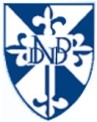 